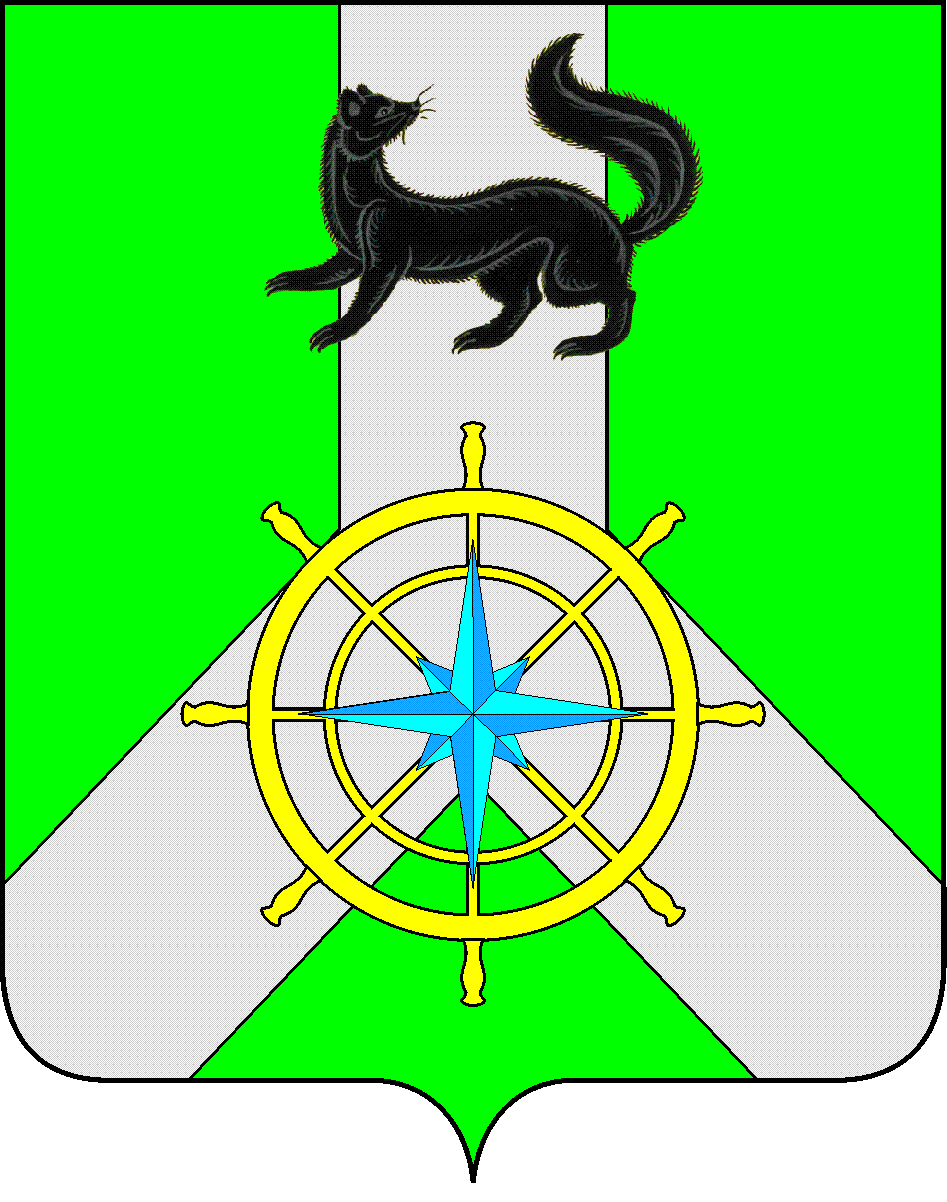 Р О С С И Й С К А Я   Ф Е Д Е Р А Ц И ЯИ Р К У Т С К А Я   О Б Л А С Т ЬК И Р Е Н С К И Й   М У Н И Ц И П А Л Ь Н Ы Й   Р А Й О НА Д М И Н И С Т Р А Ц И ЯП О С Т А Н О В Л Е Н И ЕВ целях предоставления дополнительных мер социальной поддержки,  руководствуясь статьей 15 Федерального закона от 6 октября 2003 года № 131-ФЗ «Об общих принципах организации местного самоуправления в РФ», Указом Президента Российской Федерации от 21 сентября 2022 года № 647 «Об объявлении частичной мобилизации в Российской Федерации», Указом Губернатора Иркутской области от 26.07.2022 N 154-уг "О предоставлении дополнительной меры социальной поддержки в виде единовременной денежной выплаты гражданам, проживающим на территории Иркутской области, направленным через военный комиссариат Иркутской области (пункт отбора граждан на военную службу по контракту Иркутской области) для прохождения военной службы в частях Министерства обороны Российской Федерации, выполняющих задачи на территориях Донецкой Народной Республики, Луганской Народной Республики и Украины", статьями 39,55 Устава муниципального образования Киренский район, ПОСТАНОВЛЯЕТ:Руководителям образовательных организаций на территории Киренского муниципального района обеспечить питание на безвозмездной основе для детей из семей призванных на военную службу по мобилизации Вооруженные Силы Российской Федерации, а так же проходящих военную службу по контракту, либо заключивших контракт  о добровольном содействии в выполнении задач, возложенных на Вооруженные силы РФ, в ходе СВО, а именно:Детей, обучающихся и проживающих в интернате при школе;Детей, посещающих группы продленного дня в общеобразовательных организациях;Детей, учащихся с 5 по 11 класс в общеобразовательных организациях.Настоящее постановление вступает в силу с 01.12.2022 года и подлежит размещению на официальном сайте администрации Киренского муниципального района.Контроль за исполнением Постановления возложить на начальника Управления образования Киренского района.Мэр района								К.В. СвистелинИсп. И.С. Чернина  - Начальник правового отдела администрации КМРСогласовано: Первый заместитель мэра муниципального района – председатель комитета по социальной политике  - А.В. ВоробьевЗаместитель мэра по экономике и финансам – Е.А. ЧудиноваНачальник финансового управления  - Е.А. ШалдаНачальник управления образования администрации КМР - О.П. Звягинцеваот «24» ноября 2022 г.              №726г. Киренскг. КиренскОб обеспечении бесплатным питанием отдельных категорий учащихсяОб обеспечении бесплатным питанием отдельных категорий учащихся